Консультация для родителей«Будьте осмотрительнее!»                                                   Выполнили: Сурикова Ю.В. – воспитатель                                                                           Каширина О.В. – воспитатель                                                                      Елкина М.А. - деффектолог                                                             2021Как часто мы видим, когда родители, держа за руку свое чадо, спешат, бегут через дорогу, нарушая Правила дорожного движения. Они не потрудились объяснить ребенку, как правильно вести себя на улице, забыв об ответственности за каждый свой неверный шаг. А дети, копируя поведение своих мам и пап, попадают в опасные ситуации.
Родители должны помнить, что именно они являются для своего ребенка главным примером правильного и безопасного поведения на улице. Необходимо своевременно обучать детей ориентироваться в дорожной ситуации, воспитывать у ребенка потребность быть дисциплинированным и внимательным, осторожным и осмотрительным.

Помните! Нарушая правила дорожного движения, вы как бы негласно разрешаете нарушать их своим детям!

Учите ребенка не спешить при переходе улицы, переходить проезжую часть только тогда, когда обзору никто и ничто не мешает, прежде чем перейти, дождитесь, чтобы транспорт отъехал от остановки. Оказавшись рядом со стоящим автобусом, предложите ребенку остановиться, внимательно осмотреться, не приближается ли машина.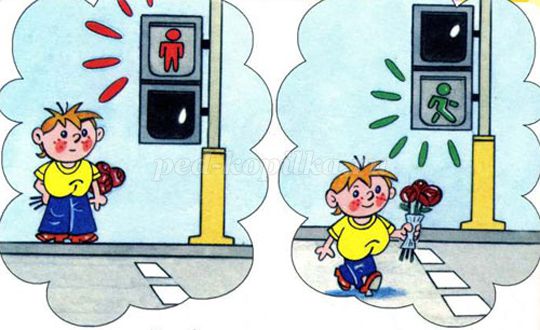 
В детском возрасте отсутствует навык безопасного поведения на улицах и дорогах, умение наблюдать: осматривать свой путь, замечать автомобиль, оценивать его скорость, направление движения, возможность внезапного появления автомобиля из-за стоящего транспорта, из-за кустов, киосков, заборов.

Дорога от дома в детский сад и обратно идеально подходит для того, что бы дать ребенку знания, формировать у него навыки безопасного поведения на улице. У ребенка целая гамма привычек формируется с самого раннего детства. Именно поэтому, начиная с 1, 5-2 лет необходимо формировать у него комплект «транспортных» привычек.Сопровождая ребенка, родители должны соблюдать следующие требования:• Из дома выходить заблаговременно, чтобы ребенок привыкал идти не спеша.
• Перед переходом проезжей части обязательно остановитесь. Переходите дорогу размеренным шагом.
• Приучайте детей переходить проезжую часть только на пешеходных переходах.
• Никогда не выходите на проезжую часть из-за стоящего транспорта и других предметов, закрывающих обзор.
• Увидев трамвай, троллейбус, автобус, стоящей на противоположной стороне не спешите, не бегите.
• Выходя на проезжую часть, прекращайте посторонние разговоры с ребенком, он должен привыкнуть к необходимости сосредотачивать внимание на дороге.
• Переходите улицу строго под прямым углом.
• Переходите проезжую часть только на зеленый сигнал светофора, предварительно обязательно убедитесь в безопасности перехода.
• При переходе и на остановках общественного транспорта крепко держите ребенка за руку.
• Из транспорта выходите впереди ребенка, чтобы малыш не упал.
• Привлекайте ребенка к участию в наблюдении за обстановкой на дороге.
• Покажите безопасный путь в детский сад, школу, магазин.
• Никогда в присутствии ребенка не нарушайте ПДД.